Приложение 1Карточка 1Фамилия_____________________________Закончите предложение и выполните заданияСделайте рисунок  конуса, обозначьте его:основание______________________________вершину_______________________________образующую____________________________высоту_________________________________Конусом называется тело, ограниченное ___________________________________________________________________________________________________________Осевое сечение конуса – это _____________________________________________________________________________________________________________________За площадь боковой поверхности конуса принимается площадь его ____________________________________________________________________________________Карточка 2.Фамилия ____________________________________________________Ответьте на вопросы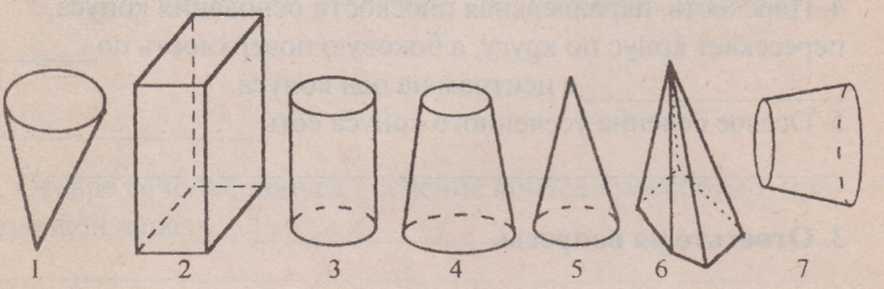 Какое изображение тел является конусом?Конус _____________________________________Что представляет собой сечение конуса плоскостью, перпендикулярной оси конуса?Имеет ли конусцентр симметрии? ________________________________________________ось симметрии? __________________________________________________плоскость симметрии? ____________________________________________Как можно получить конус?   _________________________________________________________________________________________________________________Карточка 3.Фамилия _________________________________________Заполните пропуски, чтобы утверждение было верным.У прямого конуса основание высоты совпадает с  ____________________основания.Сечение конуса плоскостью, проходящей через его вершину есть _______________________________       ________________, у которого боковые стороны являются образующими конуса.Сделаете рисунокОсевое сечение конуса есть ______________________________________________________________________________________________________________________Плоскость, параллельная плоскости основания конуса, пересекает конус по кругу, а боковую поверхность по _____________________________ с центром на оси конуса.